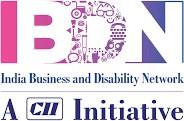 Disability Inclusion Mentoring Program (DIMP) for OrganisationsCII – IBDN Mentor Club network is being established as a pan-India initiative for companies to build and strengthen their disability inclusion journey. The program will assess the needs of companies looking forward to initiating their disability inclusion journey and matching them with Industry members who are seasoned champions in the space.The program will harness the experience and learnings of disability inclusion champion companies through a designed 6 month long program, where mentee companies will receive mentorship from the champion companies.Mentorship components:Experiential visits to the workplace of champion companies:Includes a full day visit to the work site of mentor company, to gain a first-hand understanding of how the company has integrated disability inclusion at the workplace/unitSessions with the mentor companies:Structured conversation with the mentor company leadership, D&I team and employees with disabilitiesDeveloping the Disability Inclusion workplan of Mentee companies:Mentee company would develop its own disability inclusion strategy/roadmap under the guidance of the mentor company. This may include one or more of the following practices:Disability inclusion policySensitization of staffEnsuring accessibility (physical and digital)Job Mapping and hiring solutionsBuilding inclusive cultureMentor-Mentee Hotline:The Mentor organization would be the ‘friend, philosopher & guide’ for the mentee company and be available for call conversations to guide the mentee in its inclusion journeyMentorship DurationThe Mentorship program will be developed in lines of a project with a start and end date. This would ensure that the interactions are structured with constructive exchange and meets the end objectives of the participating companies.The duration of the mentoring would be six months, requiring:Time commitment of 4-6 hrs in a month, which maybe physical/virtual or telephonic.One physical experiential visit to workplace of Mentor CompanyThe Mentor and mentee companies are free to continue with their interaction, post the mentorship officially ends.Success Indicators•Additional elements added to make the disability inclusion engagementmore robust/stronger•Identified problems resolved by the end of the mentorship period•Hiring and recruitment of PwDs initiated or increased•Additional linkages and partnerships establishedMENTORSHIP PROCESS DESIGNCII IBDN will be anchoring this process with the industry and sector experts from the industry with an objective to introduce, enhance and strengthen the disability inclusion practice of a company. This will be achieved through direct and indirect initiatives as under:While the IBDN will be working on an ongoing basis on the indirect interventions, the mentoring process will fall on the direct intervention.The coaching process will be 6 months with a minimum of 4+1 meetings (1experiential visit to the mentor company’s location).Mentor Faculty profile will be featured on CII- IBDN website and a big shoutout will be given to both mentee and mentor on all CII - IBDN social media platforms.Tips on planning the coaching process effectivelyGETTING STARTEDPlanning the six-month processBuild broad agreement and set expectations with your mentee on the goals and objectives that you jointly wish to achieve through the mentoring exercise.Establish the non-negotiables in your relationshipSet a broad timeline/calendar across the next 6 months for your meetingsPlanning individual sessionsBefore and after each session, you may want to:Plan your sessions aheadDocument the highs and lows of each session and the decisions arrived atAnalyze each sessionPlease ensure that each session is for a duration of 1.5 hours. It is preferred that you conduct as many face-to-face engagements as possible; else you can conduct online meetings.PROCESS FLOWIn order to further assist you in conducting successful sessions with your mentee we have created a framework that provides a basic process flow that you may wish to refer to.This process can foster a methodology to extract the most out of your mentoring sessions. Although every session is individual in nature, this flow can be used as a broad guideline to achieve big picture outcomes while structuring and conducting the session. A model process that could be followed for this coaching process is as under:MENTOR-MENTEE SESSION FLOW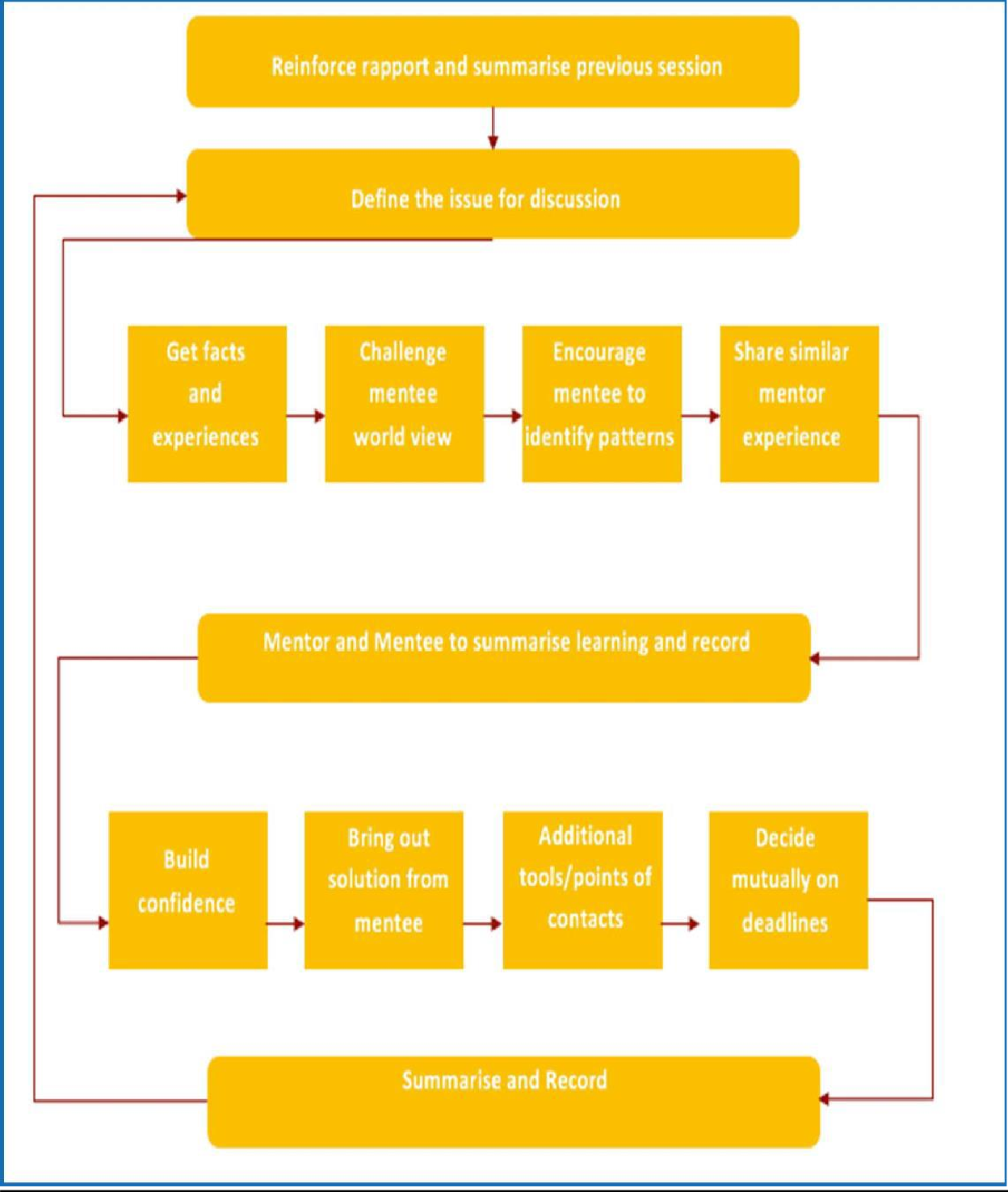 SESSION REPORTING TEMPLATEAfter every session fill in the reporting format to share plans and observations with the team.This template can be used to report the outcome of each session. It provides a quick way to cover all the vital reporting check points in order to efficiently follow up, analyse, enhance and establish the mentorship process. The template will be filled up by the mentor after each session and shared with the IBDN team within one week of each discussion.Please describe the goal/agenda set for this session:What were the key discussion points that emerged?What were the key agreements between the mentor and mentee?Key challenges faced?Key learnings:Any specific information/contact shared to facilitate the goalWhat are the next steps designated towards the goal?Any anecdote or details that you would like to highlight?Photos from the sessionsNote: The Mentoring Program will be rooted on candid exchange between mentor & mentee. The role of the anchor, therefore, would be limited to the introductory meeting, post which the mentor and mentee may take forward one-to-one conversations. The reporting template would help the anchor to understand whether the program is on track, taking a positive direction and if any calibration is required.FAQ’s for the MENTORQ. What is my role as a Mentor?As a mentor, we will urge you to:Build confidence of mentee company in engaging with the sectorCapacitate the mentee to increase the company’s understanding of strategic planning and execution of inclusion practice within the companyConnect mentee company to new resources, people, organizations in the sectorQ. What is the bare minimum I need to commit to as a mentor?The bare minimums you are expected to meet by the end of this program are:1 Meeting with a Field Visit5 mentoring sessions physical/online or on callMeeting progress reportsLiaison with the CII-IBDN team and the mentee companyDisability Inclusion Mentoring Program (DIMP)ENROLLMENT FORM - MENTORNAME OF ORGANISATION:SECTOR:CONTACT POINT NAME:EMAIL:CONTACT NO:IBDN MEMBER: YES/NOPREFERRED LOCATION(S) (City):MENTORSHIP AREAS/ AREAS OF EXPERTISE:Developing Disability Inclusion StrategyCreating Accessible WorkplaceDeveloping Disability Inclusive Culture, (approaches / initiatives to build inclusive culture)Job Mapping, Hiring and on-boarding PwDs at workplaceDeveloping Policies (Equal Opportunity Policy, HR and other employment policies, especially for PwDs)Understanding Neurodiversity and its inclusion at workplace.Disability Inclusion Mentoring Program (DIMP)ENROLLMENT FORM - MENTEENAME OF ORGANISATION:SECTOR:CONTACT POINT NAME:EMAIL:CONTACT NO:PREFERRED LOCATION(S) (City):IBDN MEMBER: YES/NO    MENTORSHIP AREAS:Developing Disability Inclusion StrategyCreating Accessible WorkplaceDeveloping Disability Inclusive Culture, (approaches / initiatives to build inclusive culture)Job Mapping, Hiring and on-boarding PwDs at workplaceDeveloping Policies (Equal Opportunity Policy, HR and other employment policies, especially for PwDs).Understanding Neurodiversity and its inclusion at workplace. Direct InterventionsIndirect InterventionsIncrease knowledge, experience and problem Solving to address current issues and asks that the companies might be dealing with, towards introducing or strengthening the disability inclusion practiceIncrease companies’ connect with people and networks so that they can potentially access resources and knowledge (IBDN membership, Conferences, seminars, valuable 500)Increase knowledge, experience and problem Solving to address current issues and asks that the companies might be dealing with, towards introducing or strengthening the disability inclusion practiceProviding templates and knowledge resources such as publications, EOP templates, inclusion frameworks etcIncrease knowledge, experience and problem Solving to address current issues and asks that the companies might be dealing with, towards introducing or strengthening the disability inclusion practiceEnhance capabilities through Capacity Building programsIntroductionsAnchor (IBDN) call facilitatedUnderstanding the objective and work of mentee company and identifying the work area(s) for the mentoring process.IntroductionsAreas the mentor and mentee would like to engage onExpectation settingIdentifying some action areasDefining the timelines (call/meeting schedules over the next 6 months and planning the on-site visit)Meeting 11 hour – Telephonic or via WebA connect phone call to follow up on any actions that were decided upon in the introductory meetingConversation on challenges and new stepsMeeting 2 ++ (shorter intermittent calls)1.5 hours – Telephonic or via WebTaking the conversation forward – discussing challenges and action pointsGuidance by Mentor companyMentor may connecting mentee with relevant stakeholders/solution providersMeeting 31 hour – Telephonic or via WebConnect call with CII-IBDN and Mentee to do a mid-way check on the process Addressing any other issuesMeeting 43 hours- Experiential visitFollow up on action stepsOn-site experiential visit to mentorcompany locationInteraction with management & employees : To understand the inclusion eco-system of the Mentor companyConclusion1 hours – Telephonic or via WebWrap up and ConclusionMentor & Mentee may share their experiencePresent how the problem statement as defined in the introductory call, wasaddressedItem on AgendaDescription of ItemIntroductionsIntroduce yourselves along with your expertise and backgroundAgendaWhat is needed for the session Duration of the sessionSetting the ContextWhat are your expectations? What is your time availability? What you can/cannot doMentee to give an overviewOf their businessesOf their inclusion experience/practices Of their strengths and weaknessesBuilding agreement on objectives and purposeWhere is help neededWhat does the mentee hope to achieveBuilding agreement on future processesFrequency of meetings Where/How to meetPreparation by both parties for future Reporting to Anchor organization (IBDN team)ParticularsDetailDateSession NumberMode of the sessionDuration of the sessionFollow up session scheduled for: